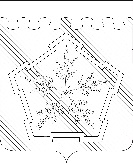 ПОСТАНОВЛЕНИЕАДМИНИСТРАЦИИ ОЛЬГИНСКОГО СЕЛЬСКОГО ПОСЕЛЕНИЯАБИНСКОГО РАЙОНАот  19.12.2022 г.                                                                                               № 188х. ОльгинскийО внесении изменений в постановление администрации Ольгинского сельского поселения от 1 сентября 2021 г. № 186 «Об утверждении муниципальной программы «Развитие материально-технической базы Ольгинского сельского поселения Абинского района» на 2021-2023 годы»	В соответствии с со статьями 209, 215 Гражданского кодекса Российской Федерации, статьей 14 Федерального закона № 131-ФЗ «Об общих принципах организации местного самоуправления в Российской Федерации», статьей 8 устава Ольгинского сельского поселения Абинского района, в целях эффективного использования муниципального имущества, администрация Ольгинского сельского поселения Абинского района                             п о с т а н о в л я е т:1. Утвердить изменения в постановление администрации Ольгинского сельского поселения Абинского района от 1 сентября 2020 г. № 186 «Об утверждении муниципальной программы «Развитие материально-технической базы Ольгинского сельского поселения Абинского района» на 2021-2023 годы», согласно приложению, к настоящему постановлению.2. Общему отделу администрации Ольгинского сельского поселения Абинского района (Сущенко Е.А.) разместить настоящее постановление на официальном сайте органов местного самоуправления Ольгинского сельского поселения Абинский район в информационно-телекоммуникационной сети «Интернет».3. Финансовому отделу администрации Ольгинского сельского поселения Абинского района (Гикало О.Г.) разместить настоящее постановление в государственной автоматизированной системе «Управление».4. Постановление вступает в силу со дня его подписания.Глава Ольгинского сельского поселения Абинского района                                                                            А.И. СкрынькоПриложениеУТВЕРЖДЕНЫпостановлением администрацииОльгинского сельского поселенияАбинского районаот 19.12.2022г. №_188ИЗМЕНЕНИЯвносимые в постановление администрации Ольгинского сельского поселения Абинского района от 1 сентября 2020г. № 186 «Об утверждении муниципальной программы «Развитие материально-технической базы Ольгинского сельского поселения Абинского района» на 2021-2023 годы»1. В паспорте муниципальной программы строку «Объемы бюджетных ассигнований муниципальной программы» изложить в следующей редакции:2. Раздел 3 «Перечень отдельных мероприятий муниципальной программы» изложить в следующей редакции:3. Перечень отдельных мероприятий муниципальной программы3. Абзац первый раздела 5 «Обоснование ресурсного обеспечения программы» изложить в новой редакции:«Объем финансовых ресурсов, выделяемых на реализацию программы из бюджета Ольгинского сельского поселения Абинского района, составляет 1430,1 тыс. рублей, в том числе по годам:2021 год – 728,0 тыс. рублей;2022 год – 702,1 тыс. рублей;2023 год – 0 тыс. рублей.».Глава Ольгинского сельского поселенияАбинского района                                                                              А.И. Скрынько«Объемы бюджетных ассигнований муниципальной программы - объем финансирования подпрограммы из бюджета Ольгинского сельского поселения Абинского района составляет 1430,1 тыс. рублей, в том числе по годам:2021 год – 728,0 тыс. рублей2022 год – 702,1 тыс. рублей2023 год – 0 тыс.  рублей.»№п/пНаименованиемероприятияИсточникифинансированияОбъем финансирования, всего(тыс. руб.)В том числе по годамВ том числе по годамВ том числе по годамВ том числе по годамМуниципальный заказчик мероприятия, ответственный за выполнение№п/пНаименованиемероприятияИсточникифинансированияОбъем финансирования, всего(тыс. руб.)В том числе по годамВ том числе по годамВ том числе по годамВ том числе по годаммероприятия, получатель субсидий,№п/пНаименованиемероприятияИсточникифинансированияОбъем финансирования, всего(тыс. руб.)мероприятия, получатель субсидий,№п/пНаименованиемероприятияИсточникифинансированияОбъем финансирования, всего(тыс. руб.)2021 год2021 год2022 год2023 годисполнитель1234556781Техническое обслуживание и текущий ремонт оборудования и оргтехники местный бюджет8,18,18,113,7общий отдел администрации2Услуги по страхованию автомашины «Госгострах»местный бюджет17,98,98,911,0общий отдел администрации3Проверка и наладка системы контроля загазованности на базе сигнализатора СКИЗ БУГ-3, обучение истопника и проверка дымоходаместный бюджет65,520,720,77,0общий отдел администрации4Техническое обслуживание и ремонт автомобиляместный бюджет76,138,138,1112,5общий отдел администрации5Приобретение канцелярских товаров, призов и прочих товаров для проведения праздничных мероприятийместный бюджет34,114,014,046,4общий отдел администрации6Хоз. товары для проведения субботников на территории поселения, приобретение подарков и грамотместный бюджет10,210,210,20,3общий отдел администрации7Приобретение ГСМместный бюджет681,8304,6304,6297,6общий отдел администрации8Техническое облуживание автоматизированной системы пожарной сигнализации в здании администрацииместный бюджет31,215,615,616,8общий отдел администрации9Обновление АС Бюджетместный бюджет55,627,827,827,8общий отдел администрации10Приобретение оргтехники местный бюджет120,6120,6120,611Приобретение баннера и флагов и прочей атрибутики для проведения мероприятийместный бюджет71,144,044,021,1общий отдел администрации12Приобретение, установка и сопровождение программных продуктов, консультативно-правовая поддержка, дополнительное профессиональное обучение в сфере закупок,местный бюджет222,482,082,0137,4общий отдел администрации13Подписка на журналы, газеты и объявления (публикации)в газетахместный бюджет6,46,46,48,0общий отдел администрации14Приобретение и установка камеры видеонаблюдения на здание администрацииместный бюджет27,027,027,02,5ИтогоВсего1430,1728,0728,0702,10Итогоместный бюджет1430,1728,0728,0702,10